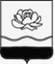 РОССИЙСКАЯ ФЕДЕРАЦИЯКемеровская областьгород МыскиАдминистрация Мысковского городского округаПОСТАНОВЛЕНИЕот 07 мая 2014г. № 867-пО внесении изменений в постановление администрации Мысковского городского округа от 16.07.2013 № 1407 «Об утверждении Реестра муниципальных услуг Мысковского городского округа»В соответствии с Федеральным законом от 06.10.2003 № 131-ФЗ «Об общих принципах организации местного самоуправления в Российской Федерации», Федеральным законом от 27.07.2010 № 210-ФЗ «Об организации государственных и муниципальных услуг», Уставом Мысковского городского округа: Внести в приложение к постановлению администрации Мысковского городского округа от 16.07.2013 № 1407 «Об утверждении Реестра муниципальных услуг Мысковского городского округа» следующие изменения:Раздел 9 «Строительство»1.1.1 Графу 9.1 исключить1.1.2. Графу 9.2. Реестра муниципальных услуг в разделе «Муниципальные услуги» изложить в следующей редакции: «Графу 9.3 изложить в следующей редакции: «Графу 9.4 изложить в следующей редакции: «Графу 9.5 изложить в следующей редакции: «Графу 9.6 изложить в следующей редакции: «Графу 9.7 изложить в следующей редакции: «Графу 9.8 изложить в следующей редакции: «Графу 9.9 изложить в следующей редакции: «1.2. Раздел 14 «Архивный фонд» 1.2.1 Графу 14.1 изложить в следующей редакции: «2. Консультанту-советнику организационного отдела администрации Мысковского городского округа (И.В.Носов) разместить данное постановление на официальном сайте администрации Мысковского городского округа.3. Данное постановление вступает в силу в день, следующий за днем его официального опубликования в установленном порядке.4. Контроль за выполнением данного постановления возложить на первого заместителя главы Мысковского городского округа по городскому хозяйству и строительству Кузнецова В.В.Глава Мысковского городского округа	Д.Л. Иванов9.2.Принятие документов, а так же решений о переводе или об отказе в переводе жилого помещения в нежилое или нежилого помещения в жилое помещениеОтдел архитектуры и градострои-тельства администра-ции Мысковского городского округаПостановление администрации Мысковского городского округа от 03.04.2014г. №5 77-нп г. Мыски «Об утверждении административных регламентов предоставления муниципальных услуг администрацией Мысковского городского округа в области архитектуры и градостроительства» Юриди-ческие и физичес-кие лица  »9.3.Выдача разрешений на строительство, реконструкцию объектов капитального строительстваОтдел архитектуры и градострои-тельства администрации Мысковского городского округаПостановление администрации Мысковского городского округа от 03.04.2014г. № 577-нп г. Мыски «Об утверждении административных регламентов предоставления муниципальных услуг администрацией Мысковского городского округа в области архитектуры и градостроительства» Юриди-ческие и физичес-кие лица»9.4.Предоставление информации из информационной системы обеспечения градостроительной деятельностиОтдел архитектуры и градострои-тельства администрации Мысковского городского округаПостановление администрации Мысковского городского округа от 03.04.2014г. № 577-нп г. Мыски «Об утверждении административных регламентов предоставления муниципальных услуг администрацией Мысковского городского округа в области архитектуры и градостроительства» Юриди-ческие и физичес-кие лица»9.5.Выдача разрешений на ввод объектов в эксплуатациюОтдел архитектуры и градострои-тельства администрации Мысковского городского округаПостановление администрации Мысковского городского округа от 03.04.2014г. № 577-нп г. Мыски «Об утверждении административных регламентов предоставления муниципальных услуг администрацией Мысковского городского округа в области архитектуры и градостроительства» Юриди-ческие и физичес-кие лица»9.6.Подготовка и выдача градостроительных планов земельных участковОтдел архитектуры и градострои-тельства администрации Мысковского городского округаПостановление администрации Мысковского городского округа от 03.04.2014г. № 577-нп г. Мыски «Об утверждении административных регламентов предоставления муниципальных услуг администрацией Мысковского городского округа в области архитектуры и градостроительства» Юриди-ческие и физичес-кие лица»9.7.Утверждение акта о выборе земельного участка, подготовке решения об утверждении схемы расположения земельного участка, решения о предварительном согласовании места размещения объекта, отказ в размещении объектаОтдел архитектуры и градострои-тельства администрации Мысковского городского округаПостановление администрации Мысковского городского округа от 03.04.2014г. № 577-нп г. Мыски «Об утверждении административных регламентов предоставления муниципальных услуг администрацией Мысковского городского округа в области архитектуры и градостроительства» Юриди-ческие и физичес-кие лица»9.8.Согласование переустройства и перепланировки жилых помещенийОтдел архитектуры и градострои-тельства администрации Мысковского городского округаПостановление администрации Мысковского городского округа от 03.04.2014г. № 577-нп г. Мыски «Об утверждении административных регламентов предоставления муниципальных услуг администрацией Мысковского городского округа в области архитектуры и градостроительства» Юриди-ческие и физичес-кие лица»9.9.Присвоение адреса объекту недвижимости и временному объекту, расположенному на территории Мысковского городского округаОтдел архитектуры и градострои-тельства администрации Мысковского городского округаПостановление администрации Мысковского городского округа от 03.04.2014г. № 577-нп г. Мыски «Об утверждении административных регламентов предоставления муниципальных услуг администрацией Мысковского городского округа в области архитектуры и градостроительства» Юриди-ческие и физичес-кие лица»14.1Организация исполнения социально-правовых и тематических запросов заявителей на основании документов архивного отдела правового управления администрации Мысковского городского округаАрхивный отдел правого управления администрации Мысковского городского округаПостановление администрации Мысковского городского округа от 01.04.2014г. № 573-нп г. Мыски «Об утверждении административных регламентов предоставления муниципальной услуги» Юриди-ческие и физичес-кие лица»